EnglishWatch Handa’s surprise on you tube (type in Handa’s surprise on you tube). https://www.youtube.com/watch?v=XyIV_xYi0as Question your family what they know about the continent of Africa. Find the map draw a picture and write some sentences about Africa. Draw a basket of fruit like Handa’s surprise with your favourite fruits. Write sentences to describe what is in your fruit bowl at home. Can you use describe the colour, shape, taste?How many fruits can you name against the letters of the alphabet? A is for apple B is for banana ……Write sentences about your favourite African animal and say why. Use because in your answer.Imagine you are lost in Africa.  Write a short passage about what creatures and plants you would meet.MathsMultiplicationPractise counting in twos, fives and tens Watch have fun teaching counting rap songs.Money: set up a shop at home. Children to come to the shop and buy items. Children to recognise all the coins. How many different ways can they make 2p, 5p, 10p, 20p, 50p, £1 and £2. Type in on google ICT money games. Top marks- money, telling the time.  Websites: http://www.ictgames.com/mobilePage/money.htmlhttp://www.topmarks.co.uk/maths-games/5-7-years/multiplication-and-division http://www.bbc.co.uk/bitesize/ks1/maths/multiplication/play/ https://www.everyschool.co.uk/maths-key-stage-1-multiplication.htmlShapeShape finder- go on a walk around your house and find all the shapes. Draw a picture of the item found and write what it is and the shape. Clock- circleCereal box – cuboid.  Remember 2D shapes are flat. 3D shapes are solid.Time: Write a diary of a day in a life of ……… Complete what you do a each time of the day with pictures and sentences.Number Jack https://www.youtube.com/watch?v=inGDsk7V1sw Learn to tell the time to o’clock and half past. Time website to support you. http://www.primaryhomeworkhelp.co.uk/maths/measures.htmhttps://www.ictgames.com/mobilePage/hickoryDickory/https://www.youtube.com/watch?v=NS-2dUpkoHAImportant year 1 learning. Number BondsPractise Number bonds to numbers 1-20 One more and one less for numbers to 100Write numbers 1-100 with the correct number formation. Practice all doubles and halves of numbers to 20.  Websites: http://www.topmarks.co.uk/Search.aspx?q=number%20bonds%20to%2020 http://www.ictgames.com/moreless.htm http://www.topmarks.co.uk/Search.aspx?q=ONE%20MORE%20OR%20LESSTopicDraw a picture of an African animal. Write sentences or label the animal. Make a collage of different fruits. Design a new front cover for Handa’s Surprise. 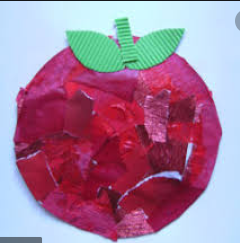 Create a colourful African setting using a resources of your choice.Science Choose a plant and write 10 interesting facts about it. Present your work in an interesting way.Plant something of your choice. Keep a plant/flower diary. Record what you have planted and when. Keep note of how much water you give it, measure its height. Take pictures. Present your work in a booklet.Draw a labelled picture to show the differences between the different parts of a plant. Write a set of instructions on how to grow a plant.Working TogetherMake a jungle box out of junk modelling.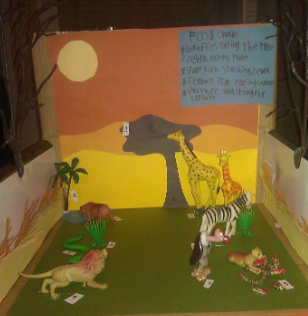 Listen to some African music. Do you like the music? Can you copy the beat? Create an African musical instrument using household materials. Draw a map of Africa. Label the oceans and at least two countries.Draw a picture of what you see in the garden and trees, use paint, chalk, felt pens, pencils or crayons.Create a fruit salad then write out the recipe. A set of instructions on how to make a fruit salad. Remember to use time words. First, next, after that. Create a textured picture/poster of your favourite plant/flower. Create an African animal out of junk modelling.Try a new fruit. Write a few sentences to describe what it tastes like? Do you like it? Does it taste like a fruit you know